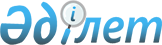 Об утверждении Положения государственного учреждения "Отдел архитектуры и градостроительства города Талдыкоргана"
					
			Утративший силу
			
			
		
					Постановление акимата города Талдыкорган Алматинской области от 29 декабря 2015 года № 39-1349. Зарегистрировано Департаментом юстиции Алматинской области 29 января 2016 года № 3685. Утратило силу постановлением акимата города Талдыкорган Алматинской области от 27 июня 2016 года № 29-420      Сноска. Утратило силу постановлением акимата города Талдыкрган Алматинской области от 27.06.2016 № 29-420.

      В соответствии с подпунктом 8) статьи 18 Закона Республики Казахстан от 1 марта 2011 года "О государственном имуществе" и Указом Президента Республики Казахстан от 29 октября 2012 года № 410 "Об утверждении Типового положения государственного органа Республики Казахстан", акимат города ПОСТАНОВЛЯЕТ:

      1. Утвердить Положение государственного учреждения "Отдел архитектуры и градостроительства города Талдыкоргана" (далее – Положение) согласно приложению. 

      2. Государственному учреждению "Отдел архитектуры и градостроительства города Талдыкоргана" (Нұрмұхамбетов Аслан Нұрмұхамбетұлы) в установленном законодательством порядке осуществить регистрацию Положения в органах юстиции.

      3. Руководителю государственного учреждения "Отдел архитектуры и градостроительства города Талдыкоргана" Нұрмұхамбетову Аслану Нурмухамбетұлы осуществить официальное опубликование настоящего постановления после государственной регистрации в органах юстиции на интернет-ресурсе, определяемом Правительством Республики Казахстан и интернет-ресурсе акимата города, а также в газете "Талдыкоргана", периодическом печатном издании, получившим право официального опубликования нормативных правовых постановлений акимата города и нормативных правовых решений акима города.

      4. Контроль за исполнением настоящего постановления возложить на заместителя акима города Булдыбаева Кайрата Найманбаевича.

      5. Настоящее постановление вступает в силу со дня государственной регистрации в органах юстиции и вводится в действие по истечении десяти календарных дней после дня его первого официального опубликования.

 Положение о государственном учреждении "Отдел архитектуры и градостроительства города Талдыкоргана" 
1. Общие положения      1..Государственное учреждение "Отдел архитектуры и градостроительства города Талдыкоргана" является государственным органом Республики Казахстан, осуществляющим руководство в сфере архитектуры и градостроительства на территории города.

      2..Государственное учреждение "Отдел архитектуры и градостроительства города Талдыкоргана" не имеет ведомств.

      3..Государственное учреждение "Отдел архитектуры и градостроительства города Талдыкоргана" осуществляет свою деятельность в соответствии с Конституцией и законами Республики Казахстан, актами Президента и Правительства Республики Казахстан, иными нормативными правовыми актами, а также настоящим Положением.

      4..Государственное учреждение "Отдел архитектуры и градостроительства города Талдыкоргана" является юридическим лицом в организационно-правовой форме государственного учреждения, имеет печати и штампы со своим наименованием на государственном языке, бланки установленного образца, в соответствии с законодательством Республики Казахстан счета в органах казначейства.

      5..Государственное учреждение "Отдел архитектуры и градостроительства города Талдыкоргана" вступает в гражданско-правовые отношения от собственного имени.

      6..Государственное учреждение "Отдел архитектуры и градостроительства города Талдыкоргана" имеет право выступать стороной гражданско-правовых отношений от имени государства, если оно уполномочено на это в соответствии с законодательством.

      7..Государственное учреждение "Отдел архитектуры и градостроительства города Талдыкоргана" по вопросам своей компетенции в установленном законодательством порядке принимает решения, оформляемые приказами руководителя государственного учреждения "Отдел архитектуры и градостроительства города Талдыкоргана" и другими актами, 

      предусмотренными законодательством Республики Казахстан.

      8..Структура и лимит штатной численности государственного учреждения "Отдел архитектуры и градостроительства города Талдыкоргана" утверждаются в соответствии с действующим законодательством.

      9..Местонахождение юридического лица: индекс 040000, Республика Казахстан, Алматинская область, город Талдыкорган, улица Кабанбай батыра, № 26 "Б".

      10..Полное наименование государственного органа - государственное учреждение "Отдел архитектуры и градостроительства города Талдыкоргана".

      11..Настоящее Положение является учредительным документом государственного учреждения "Отдел архитектуры и градостроительства города Талдыкоргана".

      12. Финансирование деятельности государственного учреждения "Отдел архитектуры и градостроительства города Талдыкоргана" осуществляется из местного бюджета.

      13..Государственному учреждению "Отдел архитектуры и градостроительства города Талдыкоргана" запрещается вступать в договорные отношения с субъектами предпринимательства на предмет выполнения обязанностей, являющихся функциями государственного учреждения "Отдел архитектуры и градостроительства города Талдыкоргана".

      Если государственному учреждению "Отдел архитектуры и градостроительства города Талдыкоргана" законодательными актами предоставлено право осуществлять приносящую доходы деятельность, то доходы, полученные от такой деятельности, направляются в доход государственного бюджета. 

 2. Миссия, основные задачи, функции, права и обязанности государственного учреждения "Отдел архитектуры и градостроительства города Талдыкоргана"      14..Миссия государственного учреждения "Отдел архитектуры и градостроительства города Талдыкоргана": осуществление архитектурной и градостроительной деятельности на территории города.

      15..Задачи: 

      1) проведение государственной политики в области архитектуры и градостроительства на территории города;

      2) осуществление деятельности в градостроительном планировании, организации и развитии территорий города и населенных пунктов;

      3) иные задачи, предусмотренные законодательством Республики Казахстан;

      16..Функции: 

      1).координация деятельности по реализации утвержденного в установленном законодательством порядке генерального плана города, комплексной схемы градостроительного планирования прилегающих территорий (проекта районной планировки), отнесенных в установленном законодательством порядке к зоне влияния города;

      2) организация разработки и внесение на одобрение в городской маслихат проекта генерального плана города, проектов установления и изменения городской черты и границ пригородной зоны, а также границ подведомственных административных районов и населенных пунктов-спутников;

      3) информирование населения города о планируемой застройке либо иных градостроительных изменениях;

      4) предоставление в установленном порядке информации и (или) сведений для внесения в базу данных государственного градостроительного кадастра;

      5) утверждение и реализация градостроительных проектов, проектов детальной планировки и застройки города и пригородной зоны;

      6) принятие решений по выбору, предоставлению, а в случаях, предусмотренных законодательными актами, и изъятию для государственных нужд земельных участков на подведомственной территории для застройки или иного градостроительного освоения;

      7) принятие решений о строительстве (расширении, техническом перевооружении, модернизации, реконструкции, реставрации и капитальном ремонте) строений, зданий, сооружений, инженерных и транспортных коммуникаций, а также об инженерной подготовке территории, благоустройстве и озеленении, консервации строек (объектов), проведении комплекса работ по постутилизации объектов местного значения;

      8) регистрация актов приемки объектов в эксплуатацию и ведение учета объектов (комплексов), вводимых в эксплуатацию;

      9) ведение мониторинга строящихся (намечаемых к строительству) объектов и комплексов в порядке, установленном уполномоченным органом по делам архитектуры, градостроительства и строительства;

      10) оказание государственных услуг в порядке, определенном законодательством Республики Казахстан;

      11) в пределах своей компетенции осуществление иных функций в соответствии с действующим законодательством Республики Казахстан. 

      17. Права и обязанности: 

      1).вносить на рассмотрение акима города и городского маслихата предложения по вопросам, входящим в компетенцию государственного учреждения "Отдел архитектуры и градостроительства города Талдыкоргана";

      2).запрашивать и получать необходимую в своей деятельности информацию от государственных органов и иных организаций;

      3).осуществлять пользование имуществом, находящимся на праве оперативного управления;

      4) в установленном законодательством порядке рассматривать обращения физических и юридических лиц;

      5) в пределах своей компетенции осуществлять иные права и обязанности в соответствии с законодательством Республики Казахстан.

 3. Организация деятельности государственного учреждения      "Отдел архитектуры и градостроительства города Талдыкоргана" 

      18..Руководство государственного учреждения "Отдел архитектуры и градостроительства города Талдыкоргана" осуществляется первым руководителем, который несет персональную ответственность за выполнение возложенных на государственное учреждение "Отдел архитектуры и градостроительства города Талдыкоргана" задач и осуществление им своих функций. 

      19..Первый руководитель государственного учреждения "Отдел архитектуры и градостроительства города Талдыкоргана" назначается на должность и освобождается от должности акимом города.

      20..Первый руководитель государственного учреждения "Отдел архитектуры и градостроительства города Талдыкоргана" не имеет заместителей.

      21..Полномочия первого руководителя государственного учреждения "Отдел архитектуры и градостроительства города Талдыкоргана":

      1).в соответствии с действующим законодательством назначает и освобождает от должности работников государственного учреждения "Отдел архитектуры и градостроительства города Талдыкоргана";

      2).в пределах своей компетенции определяет обязанности и полномочия работников государственного учреждения "Отдел архитектуры и градостроительства города Талдыкоргана";

      3).в установленном законодательством порядке поощряет и налагает дисциплинарные взыскания на работников государственного учреждения "Отдел архитектуры и градостроительства города Талдыкоргана";

      4).в пределах своей компетенции издает приказы;

      5).в пределах своей компетенции представляет интересы государственного учреждения "Отдел архитектуры и градостроительства города Талдыкоргана" в государственных органах и иных организациях;

      6).противодействует коррупции в государственном учреждении "Отдел архитектуры и градостроительства города Талдыкоргана" с установлением за это персональной ответственности;

      7).осуществляет иные полномочия в соответствии с законодательством Республики Казахстан.

      Исполнение полномочий первого руководителя государственного учреждения "Отдел архитектуры и градостроительства города Талдыкоргана" в период его отсутствия осуществляется лицом, его замещающим в соответствии с действующим законодательством. 

 4. Имущество государственного учреждения "Отдел архитектуры и градостроительства города Талдыкоргана"      22..Государственное учреждение "Отдел архитектуры и градостроительства города Талдыкоргана" может иметь на праве оперативного управления обособленное имущество в случаях, предусмотренных законодательством.

      Имущество государственного учреждения "Отдел архитектуры и градостроительства города Талдыкоргана" формируется за счет имущества, переданного ему собственником, а также имущества (включая денежные доходы), приобретенного в результате собственной деятельности и иных источников, не запрещенных законодательством Республики Казахстан.

      23..Имущество, закрепленное за государственным учреждением "Отдел архитектуры и градостроительства города Талдыкоргана" относится к коммунальной собственности.

      24..Государственное учреждение "Отдел архитектуры и градостроительства города Талдыкоргана" не вправе самостоятельно отчуждать или иным способом распоряжаться закрепленным за ним имуществом и имуществом, приобретенным за счет средств, выданных ему по плану финансирования, если иное не установлено законодательством. 

 5. Реорганизация и упразднение государственного учреждения "Отдел архитектуры и градостроительства города Талдыкоргана"      25..Реорганизация и упразднение государственного учреждения "Отдел архитектуры и градостроительства города Талдыкоргана" осуществляются в соответствии с законодательством Республики Казахстан.


					© 2012. РГП на ПХВ «Институт законодательства и правовой информации Республики Казахстан» Министерства юстиции Республики Казахстан
				
      Аким города

Б. Карасаев
Приложение утвержденное постановлением акимата города Талдыкорган от "29" декабря 2015 года № 39-7349